JOB SPECIFICATION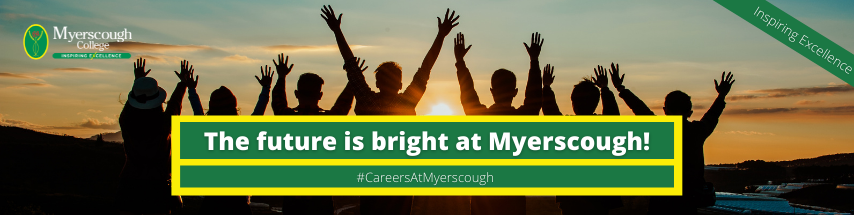 Examples of Points of Entry14-16 ProvisionApprenticeshipsNEET and Traineeship CoursesFurther Education (Full Time and Part Time) including Access to HE coursesHigher Education (Full Time and Part Time) including undergraduate and post graduate coursesLocation of workYou may be required to work at or from any building, location or premises of Myerscough College, and any other establishment where Myerscough College conducts its business.Variation to this Job DescriptionThis is a description of the job as it is at present, and is current at the date of issue.  The job description will be renewed and updated as necessary to ensure that appropriate revisions are incorporated, and that it relates to the job to be performed.  This process is conducted jointly with your Line Manager.  You are expected to participate fully in the review and, following discussion, to update your job description as is considered necessary or desirable.  It is our aim to reach agreement on reasonable changes.  However, if such agreement is not forthcoming, Management reserves the right to insist on changes after consultation with you.EMPLOYEE SPECIFICATION(PI) 	Post Interview(A)	Assessed via Application form				( I )	Assessed via Interview(P)	Assessed via Presentation in interview		(T)	Assessed via Test*Interviews will explore issues relating to safeguarding and promoting the welfare of children, including motivation to work with and ability to form and maintain appropriate relationships and personal boundaries with children and young people together with emotional resilience in working with challenging behaviours and attitudes to use of authority and maintaining discipline.TERMS AND CONDITIONSDBS UPDATE SERVICEMYERSCOUGH AND PROUD	At Myerscough College and University Centre we have a nationally and internationally recognised Further Education, Higher Education, Adult Education and Apprenticeship provision. The Further Education provision is well established, the Higher Education provision has a well-recognised partnership with UCLan and the apprenticeship provision is operational nationally. We offer a rewarding and enjoyable working environment, where colleagues are inspired to make a positive difference to the educational experience and employability of our students. We are one of the top five largest land-based and sports colleges in the UK.JOB TITLEAREA OF WORKAdmissions Officer Corporate Services – Student AdmissionsSALARYBENEFITS£22,378 to £24,833 per annum, relating to qualifications and experienceLocal Government Pension Scheme31 days holiday plus Bank Holidays to include up to 5 days to be taken between Christmas and New Year at direction of the PrincipalLINE MANAGER(S)LINE MANAGER FORAdmissions SupervisorNoneKEY TASKS AND RESPONSIBILITIESKEY TASKS AND RESPONSIBILITIESThe information below is intended to provide an outline of the workload of the job and its role.  The job description outlines the main duties in general terms only and is not intended to be prescriptive.  The post holder will be expected to work in a flexible proactive manner to carry out such duties as are necessary and to communicate effectively with work colleagues.To provide support to cross College services as an integral part of a team that co-ordinates and processes college applications from prospective students. To provide a high-quality recruitment and admissions service for potential students, processing applications, checking eligibility criteria, liaising with Learning Areas, Employer Services and assisting with student enrolment. Find and research and implement ways to continually enhance and enrich the applicant experience, to provide a positive and memorable experience as we welcome new applicants to our institution.The information below is intended to provide an outline of the workload of the job and its role.  The job description outlines the main duties in general terms only and is not intended to be prescriptive.  The post holder will be expected to work in a flexible proactive manner to carry out such duties as are necessary and to communicate effectively with work colleagues.To provide support to cross College services as an integral part of a team that co-ordinates and processes college applications from prospective students. To provide a high-quality recruitment and admissions service for potential students, processing applications, checking eligibility criteria, liaising with Learning Areas, Employer Services and assisting with student enrolment. Find and research and implement ways to continually enhance and enrich the applicant experience, to provide a positive and memorable experience as we welcome new applicants to our institution.DUTIESDUTIESOverview Provide support to cross College services as a member of the Student Admissions team.  This will include covering the duties of other Officers within the team and working closely with Business Support and the Data and ILR/Data team. Lead on the recruitment and admissions services for courses listed in the examples of points of entry section (below) and direct the Student Admissions team in supporting related processes and workloads. Overall, the post holder will coordinate with different internal and external areas to bring together all the elements to process an application through its life cycle to enrolment. Overview Provide support to cross College services as a member of the Student Admissions team.  This will include covering the duties of other Officers within the team and working closely with Business Support and the Data and ILR/Data team. Lead on the recruitment and admissions services for courses listed in the examples of points of entry section (below) and direct the Student Admissions team in supporting related processes and workloads. Overall, the post holder will coordinate with different internal and external areas to bring together all the elements to process an application through its life cycle to enrolment. Decision Making Make decisions to assess a suitable level for applications, based on information from the application form and supporting documents. This will require an in-depth knowledge of the Regulated Qualification Framework (RQF) and a full comprehension of prerequisites set out for the specific course. Make decisions on suitability for funding based on information provided in an application form. This will require a comprehensive understanding of the most up to date funding rules for Further Education 16-18 provision and Higher Education provision along with other funding streams such as the Adult Education Budget, Apprenticeship Funding, Advanced Learner Loans and special rules for applicants progressing from Access to HE to Higher Education. Decision making at the point of enrolment and the provision of results, making referrals as appropriate.Decision Making Make decisions to assess a suitable level for applications, based on information from the application form and supporting documents. This will require an in-depth knowledge of the Regulated Qualification Framework (RQF) and a full comprehension of prerequisites set out for the specific course. Make decisions on suitability for funding based on information provided in an application form. This will require a comprehensive understanding of the most up to date funding rules for Further Education 16-18 provision and Higher Education provision along with other funding streams such as the Adult Education Budget, Apprenticeship Funding, Advanced Learner Loans and special rules for applicants progressing from Access to HE to Higher Education. Decision making at the point of enrolment and the provision of results, making referrals as appropriate.In-depth knowledge of and ability to follow guidance proceduresIndependently ensure you are aware of and keep up to date with funding rules and eligibility rules. Liaise with curriculum teams to arrange and provide a schedule for student interviews and assessment.Lead and support in the publication of applicant event information, and support events where appropriate.Lead and develop the applicant internal progression process, providing IAG support to applicants and ensuring all relevant information is considered by curriculum teams to facilitate decision making.Independently create, publish and distribute official College documentation, including offer letters in accordance with the College’s Communication Strategy, ensuring that all communications include the latest information and links to relevant policies and procedures. Ensure that any communication and/or documentation is issued in full compliance with Consumer Protection legislation and meets the College’s FREDIE principles. Take responsibility for ensuring highly effective communication with applicants, and that accurate documentation and relevant information is sent to prospective students; and to ensure all enquiries/applications are monitored through to an acceptable conclusion.Liaise with curriculum teams Inclusive Learning, Employer Services, Programme Leaders, Finance and the Marketing team to ensure efficient and effective service delivery.In-depth knowledge of and ability to follow guidance proceduresIndependently ensure you are aware of and keep up to date with funding rules and eligibility rules. Liaise with curriculum teams to arrange and provide a schedule for student interviews and assessment.Lead and support in the publication of applicant event information, and support events where appropriate.Lead and develop the applicant internal progression process, providing IAG support to applicants and ensuring all relevant information is considered by curriculum teams to facilitate decision making.Independently create, publish and distribute official College documentation, including offer letters in accordance with the College’s Communication Strategy, ensuring that all communications include the latest information and links to relevant policies and procedures. Ensure that any communication and/or documentation is issued in full compliance with Consumer Protection legislation and meets the College’s FREDIE principles. Take responsibility for ensuring highly effective communication with applicants, and that accurate documentation and relevant information is sent to prospective students; and to ensure all enquiries/applications are monitored through to an acceptable conclusion.Liaise with curriculum teams Inclusive Learning, Employer Services, Programme Leaders, Finance and the Marketing team to ensure efficient and effective service delivery.Ensure all applications are dealt with efficiently in a timely manner in line with College policies and procedures. Provide IAG and Admissions advice at Course Advice events, on a rota basis and attend Applicant Day and other events, as appropriate.Support the engagement of applicants through the College’s MyFuture site, by ensuring regular contact with applicants. Provide accurate Information, Advice and Guidance to enquirers, applicants and students.Support the Teacher Training curriculum team, ensure UCLan requirements are met and information provided by applicants is verified and checked before referral and decision making.Ensure UCAS Course Collect information is up to date and ensure that any published information is accurate and meets minimum standards. Lead on UCAS Clearing admissions procedures and ensure effective communication with curriculum teams. Liaise with assessment bodies, for example Central Qualifications, regarding UK and non-UK qualifications and acceptable equivalents.Liaise with employers in relation to complex funding processes, ensuring the correct information is provided or by signposting to relevant internal teams/external organisations, as appropriate.Complete compliance validation checks on all completed apprenticeship documentation before proceeding to enrolment.Ensure Digital Apprenticeship System cohorts are in place before proceeding to enrolment. Create and update BKSB accounts for individual applicants.Ensure OneFile accounts are created for both applicants and employers before proceeding to enrolment. Support the Employer Services Team in the administration and co-ordination of customer, employer and learner satisfaction surveys.Ensure efficient and effective use of Unit-e, OneFile, BKSB and DAS systems to record information to progress the applicant through the admissions process and generate reports as required.Ensure all applications are dealt with efficiently in a timely manner in line with College policies and procedures. Provide IAG and Admissions advice at Course Advice events, on a rota basis and attend Applicant Day and other events, as appropriate.Support the engagement of applicants through the College’s MyFuture site, by ensuring regular contact with applicants. Provide accurate Information, Advice and Guidance to enquirers, applicants and students.Support the Teacher Training curriculum team, ensure UCLan requirements are met and information provided by applicants is verified and checked before referral and decision making.Ensure UCAS Course Collect information is up to date and ensure that any published information is accurate and meets minimum standards. Lead on UCAS Clearing admissions procedures and ensure effective communication with curriculum teams. Liaise with assessment bodies, for example Central Qualifications, regarding UK and non-UK qualifications and acceptable equivalents.Liaise with employers in relation to complex funding processes, ensuring the correct information is provided or by signposting to relevant internal teams/external organisations, as appropriate.Complete compliance validation checks on all completed apprenticeship documentation before proceeding to enrolment.Ensure Digital Apprenticeship System cohorts are in place before proceeding to enrolment. Create and update BKSB accounts for individual applicants.Ensure OneFile accounts are created for both applicants and employers before proceeding to enrolment. Support the Employer Services Team in the administration and co-ordination of customer, employer and learner satisfaction surveys.Ensure efficient and effective use of Unit-e, OneFile, BKSB and DAS systems to record information to progress the applicant through the admissions process and generate reports as required.AnalysisDecision making for applicants based upon their suitability for the course, and also nationality and right to study/work based on EU settlement scheme and UK Student visa guidance.  Accurately identify Care Leavers and provide specialist advice in relation to any additional financial and academic support they may be entitled to. Provide data and data/trend overviews to curriculum teams in relation to recruitment from current and previous admissions cycles.AnalysisDecision making for applicants based upon their suitability for the course, and also nationality and right to study/work based on EU settlement scheme and UK Student visa guidance.  Accurately identify Care Leavers and provide specialist advice in relation to any additional financial and academic support they may be entitled to. Provide data and data/trend overviews to curriculum teams in relation to recruitment from current and previous admissions cycles.Whilst working in an everchanging environment, effectively improve process and implement new procedures, developing office systems to ensure improved service for both applicants and college wide departments. Closely monitor apprenticeship starts dates and enrolments and highlight concerns to ensure action is taken to achieve monthly targets.Working with an evolving education landscape, effectively contribute towards process improvements and implement new procedures, developing office systems to ensure the continual enhancing of both the applicant experience and the customer service provided to cross-College teams to support the College’s Recruitment Strategy.Ensure timeliness and quality of data audit checks.Whilst working in an everchanging environment, effectively improve process and implement new procedures, developing office systems to ensure improved service for both applicants and college wide departments. Closely monitor apprenticeship starts dates and enrolments and highlight concerns to ensure action is taken to achieve monthly targets.Working with an evolving education landscape, effectively contribute towards process improvements and implement new procedures, developing office systems to ensure the continual enhancing of both the applicant experience and the customer service provided to cross-College teams to support the College’s Recruitment Strategy.Ensure timeliness and quality of data audit checks.Information, Advice and GuidanceDeliver highly professional Information, Advice and Guidance to prospective students and their parents through a variety of media, including Live Chat, in-person, attendance at events, email and telephone.Confidently and accurately advise applicants in relation to student finance information and limitations on funds available for applicants who do not meet criteria.Support applicants and parents through the various application processes.Support schools and home educated applicants and their parents through a complex application processContact applicants that have been unsuccessful with advice on a “road to enrolment”, using knowledge of alternative courses and providers.Be part of the team that forms the first point of contact for applicants and College staff during the UCAS Clearing period. Information, Advice and GuidanceDeliver highly professional Information, Advice and Guidance to prospective students and their parents through a variety of media, including Live Chat, in-person, attendance at events, email and telephone.Confidently and accurately advise applicants in relation to student finance information and limitations on funds available for applicants who do not meet criteria.Support applicants and parents through the various application processes.Support schools and home educated applicants and their parents through a complex application processContact applicants that have been unsuccessful with advice on a “road to enrolment”, using knowledge of alternative courses and providers.Be part of the team that forms the first point of contact for applicants and College staff during the UCAS Clearing period. DUTIESYou will be a role model and promote the College values:   Learning - Our delivery will be high quality and innovative with students at the heart of decision making.  People - We will enable staff and students to fulfil their potential whilst promoting resilience, leadership, accountability and teamwork.  Sustainability - We will provide a happy, healthy, safe, supportive and sustainable environment in which to live, work and study.  FREDIE - We will advance FREDIE:  Fairness, respect, equality, diversity, inclusion, engagement in all we do.  Promote College sustainability policies and strategies by personal commitment and leading by example and complying with all quality and environmental standards and expectations. This includes active involvement in carbon reduction, embedding of carbon reduction practices (lights off, heating down etc.) and being vigilant in relation to the College’s approach to Reduce, Reuse and Recycle ethos.Actively participate in the Annual Review and Development process in line with individual needs and College strategic plan priorities. Agree objectives with the Line Manager and ensure they are achieved.Be responsible for promoting and safeguarding the welfare of children, young people and vulnerable adults at all times in line with the College’s own Safeguarding Policy and practices.Be thoroughly aware of College Health and Safety policies and procedures, attend mandatory health and safety training appropriate to the role and ensure the full implementation of College policies, procedures across all areas of responsibility. Ensure that employees within line management are also compliant with the policies, procedures and training requirements including reporting and recording all accidents and near misses. DUTIESEnsure full adherence to and implementation of the Data Protection Act 1998, the General Data Protection Regulations 25 May 2018 and the College Data Protection Policy and Procedure and ensure that employees within their responsibility.Any other duties that may reasonably be required by Line Management and the Chief Executive & Principal.ESSENTIAL CRITERIA:DESIRABLE CRITERIA:Personal AttributesPersonal AttributesPresentable and professional appearance  (I)Ability to work as part of a team  (A/I)Ability to work to quality standards  (A/I)Good command of the English language  (A/I)Appropriate level of physical and mental fitness  (PI)AttainmentsAttainmentsGCSE English at Grade C/4 or above, or an equivalent standard (A)  Demonstrable experience in Microsoft Office applications, including MS Outlook, MS Word and MS Excel (A/I)Relevant office experience (A/I) Administration experience (A/I)Experience in process driven and/or regulated environment (A/I)Maths at Grade C/4or above, or an equivalent standard (A)Evidence of innovation, enthusiasm, flexibility and commitment to supporting students to overcome barriers to progression and success (A/I)Previous experience within student admissions within an education provider (A/I)Qualification in Information, Advice and Guidance (A)General IntelligenceGeneral IntelligenceLogical thinker and good problem-solving skills. Methodical working practices.Ability to use initiative and common sense.Capable of working with minimal supervision.Good understanding of the current education framework.Special AptitudesSpecial AptitudesGood Interpersonal/ communication skills with all levels of staff.Ability to undertake multiple tasks working to deadlines.Accuracy to details.Knowledge of Higher Education establishment (s) and procedures.Knowledge of College computerised systems.InterestsInterestsInterest in College administration.Empathy with education.DispositionDispositionExcellent interpersonal skills (I)Good communication skills (I)Approachable (I)Person centred approach (I)GeneralGeneralAn understanding of “safeguarding” and its importance within the College *  (A/I)An understanding of health and safety requirements of a working environment  (A/I)An understanding of Fairness, Respect, Equality, Diversity, Inclusion and Engagement (FREDIE) issues within an educational context  (A/I)CircumstancesCircumstancesWilling to apply for Disclosure & Barring Service clearance at Enhanced level (important – further information below).  (A/I)Ability and willingness to work flexibly  (I)Possess a current driving licence or willing to travel as required by other means (A/I)JOB TITLEAREA OF WORKAdmissions Officer Corporate Services – Student AdmissionsSALARYHOURS OF WORK£22,378 to £24,833 per annum, relating to qualifications and experience37 hours per weekANNUAL LEAVE ENTITLEMENTPENSION31 days holiday, plus Bank Holidays to include up to 5 days to be taken between Christmas and New Year at direction of the PrincipalLocal Government Pension SchemeEmployee Contribution Rate (as at 1 April 2024) (based on actual NOT FTE) Contribution rate % Up to £17,600 	                    5.5%£17,601 to £27,600 	         5.8%£27,601 to £44,900 		6.5%£44,901 to £56,800 		6.8%£56,801 to £79,700 		8.5%£79,701 to £112,900 		9.9%£112,901 to £133,100 		10.5%£133,101 to £199,700 		11.4%£199,701 or more 		12.5%20.2% EmployerYou will automatically become a member of the LGPSPROBATIONARY PERIODDRESS CODEA probationary period of nine months applies to new entrants to the CollegeAll post holders are expected to be of a professional and presentable appearanceREFERENCES / MEDICAL CLEARANCE / DISCLOSUREREFERENCES / MEDICAL CLEARANCE / DISCLOSUREThe appointment is subject to the receipt of satisfactory references, medical clearance and Disclosure & Barring Service check/ISA (if applicable).  Occupational Sick pay is not paid during the first four months of service and thereafter is subject to the College’s Sick Pay SchemeShould your application be successful you will be sent further details via email from eSafeguarding. They are the Registered Umbrella Body we have chosen to complete the Disclosure and Barring Service (DBS) process on your behalf.Please note that all new employees of the College will be required to pay for their DBS check via eSafeguarding at the time of application (at present £38.00 for an enhanced level check).The appointment is subject to the receipt of satisfactory references, medical clearance and Disclosure & Barring Service check/ISA (if applicable).  Occupational Sick pay is not paid during the first four months of service and thereafter is subject to the College’s Sick Pay SchemeShould your application be successful you will be sent further details via email from eSafeguarding. They are the Registered Umbrella Body we have chosen to complete the Disclosure and Barring Service (DBS) process on your behalf.Please note that all new employees of the College will be required to pay for their DBS check via eSafeguarding at the time of application (at present £38.00 for an enhanced level check).The Disclosure and Barring Service (DBS) update service lets applicants keep their DBS certificates up to date online and allows employers to check a certificate online.The Disclosure and Barring Service (DBS) update service lets applicants keep their DBS certificates up to date online and allows employers to check a certificate online.BENEFITS TO YOUHOW TO REGISTERSaves you time and moneyOne DBS certificate may be all you will ever needTake your DBS certificate from role to role within the same workforceYou are in control of your DBS certificateGet ahead of the rest and apply for jobs DBS pre checkedYou can register online as soon as you have your application reference number. You can ask for the number when you apply for your DBS check.Or you can wait and register with your certificate number when you receive your DBS certificate. If so, you must do so within 30 days of the certificate being issued.To check the progress of your DBS certificate use the DBS tracking service.Registration lasts for 1 year and costs £13 per year (payable by debit or credit card only).You’ll get an ID number with your registration that you need to log on to the service. Make sure you write it down. WHAT YOU GETWHAT YOU GETWhen you join, you’ll get an online account that lets you:Take your certificate from one job to the nextGive employers permission to check your certificate online, and see who has checked itAdd or remove a certificateWhen you join, you’ll get an online account that lets you:Take your certificate from one job to the nextGive employers permission to check your certificate online, and see who has checked itAdd or remove a certificate